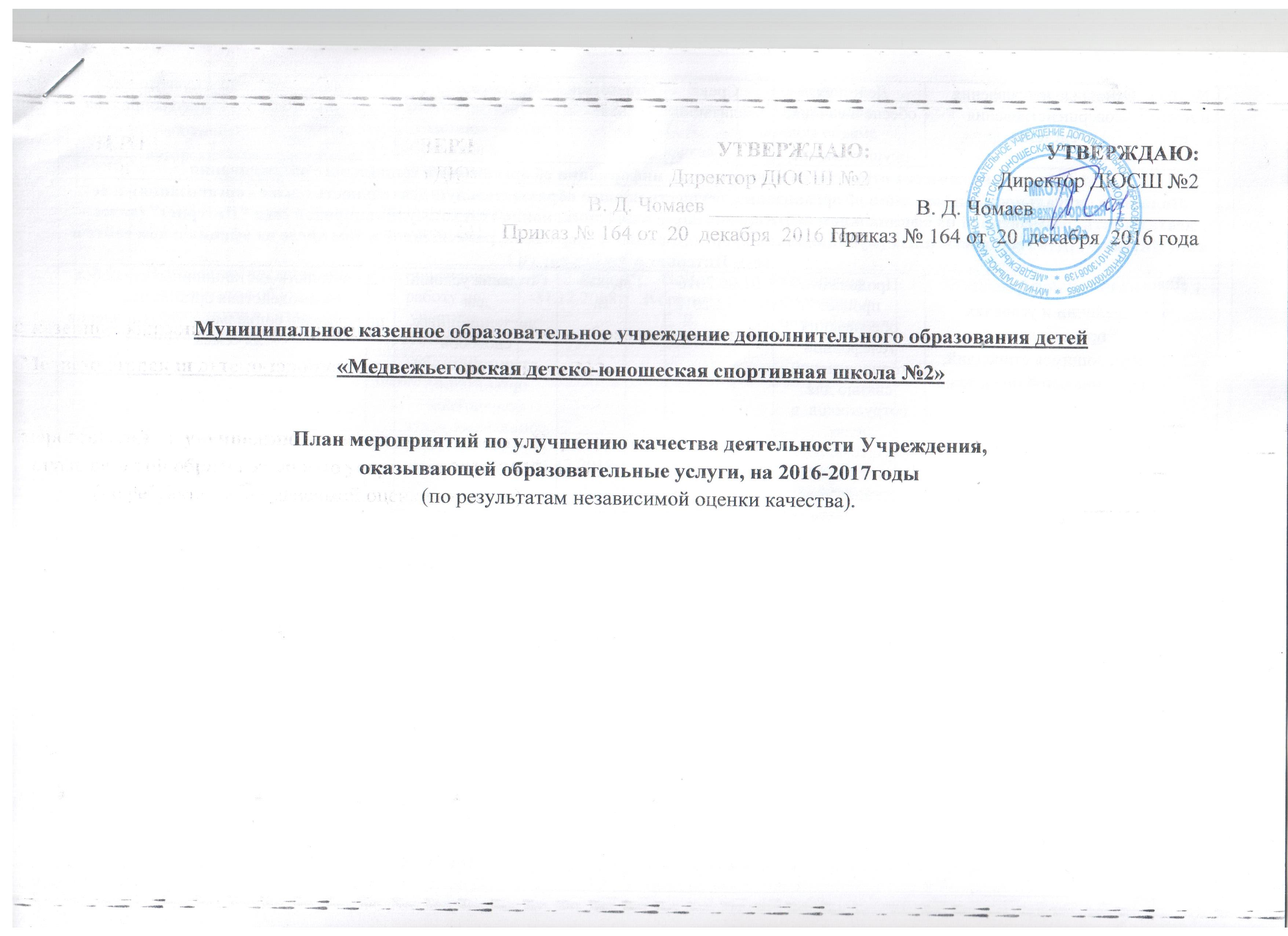 № п/пОсновные направлениясовершенствования системыДействия, обеспечивающие их осуществлениеСрок реализацииОтветственныйРезультатПоказатели, характеризующие результат выполнения мероприятия1.Повышение качества открытости и доступности информации об организации социального обслуживания1.Повышение качества открытости и доступности информации об организации социального обслуживания1.Повышение качества открытости и доступности информации об организации социального обслуживания1.Повышение качества открытости и доступности информации об организации социального обслуживания1.Повышение качества открытости и доступности информации об организации социального обслуживания1.Повышение качества открытости и доступности информации об организации социального обслуживания1.Повышение качества открытости и доступности информации об организации социального обслуживанияПолнота и актуальность информации об организации, осуществляющей образовательную деятельность (далее - организация), и ее деятельности, размещенной на официальном сайте организации в информационно-телекоммуникационной сети "Интернет" (далее - сеть Интернет) (для государственных (муниципальных) организаций - информации, размещенной в том числе на официальном сайте в сети Интернет www.bus.gov.ru )Полнота и актуальность информации об организации, осуществляющей образовательную деятельность (далее - организация), и ее деятельности, размещенной на официальном сайте организации в информационно-телекоммуникационной сети "Интернет" (далее - сеть Интернет) (для государственных (муниципальных) организаций - информации, размещенной в том числе на официальном сайте в сети Интернет www.bus.gov.ru )Полнота и актуальность информации об организации, осуществляющей образовательную деятельность (далее - организация), и ее деятельности, размещенной на официальном сайте организации в информационно-телекоммуникационной сети "Интернет" (далее - сеть Интернет) (для государственных (муниципальных) организаций - информации, размещенной в том числе на официальном сайте в сети Интернет www.bus.gov.ru )Полнота и актуальность информации об организации, осуществляющей образовательную деятельность (далее - организация), и ее деятельности, размещенной на официальном сайте организации в информационно-телекоммуникационной сети "Интернет" (далее - сеть Интернет) (для государственных (муниципальных) организаций - информации, размещенной в том числе на официальном сайте в сети Интернет www.bus.gov.ru )Полнота и актуальность информации об организации, осуществляющей образовательную деятельность (далее - организация), и ее деятельности, размещенной на официальном сайте организации в информационно-телекоммуникационной сети "Интернет" (далее - сеть Интернет) (для государственных (муниципальных) организаций - информации, размещенной в том числе на официальном сайте в сети Интернет www.bus.gov.ru )Полнота и актуальность информации об организации, осуществляющей образовательную деятельность (далее - организация), и ее деятельности, размещенной на официальном сайте организации в информационно-телекоммуникационной сети "Интернет" (далее - сеть Интернет) (для государственных (муниципальных) организаций - информации, размещенной в том числе на официальном сайте в сети Интернет www.bus.gov.ru )Полнота и актуальность информации об организации, осуществляющей образовательную деятельность (далее - организация), и ее деятельности, размещенной на официальном сайте организации в информационно-телекоммуникационной сети "Интернет" (далее - сеть Интернет) (для государственных (муниципальных) организаций - информации, размещенной в том числе на официальном сайте в сети Интернет www.bus.gov.ru )1.1Качество информации о наличии и условиях предоставления обучающимся стипендий, мер социальной поддержкиПродолжить процесс обеспечения телефонной корпоративной связью для сотрудников  в целях осуществления  деятельности организацииРазвивать  возможности получателей услуг через средства корпоративной связи01.06.2016 -31.12.2018ГладкаяЕ. В.Создание условий для дистанционных  способов взаимодействия организации, получателей социальных услуг и членов их семейДоступность дистанционных способов взаимодействия организации, получателей социальных услуг и членов их семей.1.2Качество информации о востребованности/трудоустройстве выпускников образовательных программ и организацииОбеспечить качество информации о востребованности/трудоустройстве выпускников образовательных программ и организации01.12.2016 -31.12.2017ГладкаяЕ. В.Созданы условия для дистанционного получения информации, записи на прием и т.д.1.Мониторинг  удовлетворенности получателей услуг результатами  взаимодействия с помощью электронных ресурсов.Наличие на официальном сайте организации в сети Интернет сведений о педагогических работниках организацииНаличие на официальном сайте организации в сети Интернет сведений о педагогических работниках организацииНаличие на официальном сайте организации в сети Интернет сведений о педагогических работниках организацииНаличие на официальном сайте организации в сети Интернет сведений о педагогических работниках организацииНаличие на официальном сайте организации в сети Интернет сведений о педагогических работниках организацииНаличие на официальном сайте организации в сети Интернет сведений о педагогических работниках организацииНаличие на официальном сайте организации в сети Интернет сведений о педагогических работниках организации1.3В сведениях представлена информация об участии работников в разработке авторских инновационных методикАктивизировать работу по участию работников в разработке авторских инновационных методик.01.12.2016 -31.12.2018Н. В. ЗубриловаЕ. В. ГладкаяРазмещение информации в полном объемеСоздание условий.1.4В сведениях представлена информация об участии работников в создании опубликованных статейАктивизировать работу по участию работников в создании опубликованных статей01.12.2016 -31.12.2018Н. В. ЗубриловаЕ. В. ГладкаяРазмещение информации в полном объемеМотивация и создание условий.1.5В сведениях представлена информация об участии работников в проектной деятельности и распространении опыта организации в рамках событиймуниципального, регионального,федерального, международного уровнейАктивизировать работу по участию работников в проектной деятельности и распространении опыта организации в рамках событиймуниципального, регионального,федерального, международного уровней 01.12.2016 -31.12.2018Н. В. ЗубриловаЕ. В. ГладкаяРазмещение информации в полном объемеРост престижа организации, а так же получателей услуг.1.5В сведениях представлена информация об участии работников в государственно-общественном управлении и экспертной деятельностиАктивизировать работу по участию работников в государственно-общественном управлении и экспертной деятельности01.12.2016 -31.12.2018Н. В. ЗубриловаЕ. В. ГладкаяРазмещение информации в полном объемеРост престижа организации, а так же получателей услуг.1.7Наличие на сайте организации качественного и количественного анализа состава педагогических работниковАктивизировать работу по наличию на сайте организации качественного и количественного анализа состава педагогических работников01.12.2016 -31.12.2018Н. В. ЗубриловаЕ. В. ГладкаяРазмещение информации в полном объемеРост престижа организации, а так же получателей услуг.Удовлетворенность получателей определением их индивидуальной нуждаемости.Доступность взаимодействия с получателями образовательных услуг по телефону, по электронной почте, с помощью электронных сервисов, предоставляемых на официальном сайте организации в сети Интернет, в том числе наличие возможности внесения предложений, направленных на улучшение работы организацииДоступность взаимодействия с получателями образовательных услуг по телефону, по электронной почте, с помощью электронных сервисов, предоставляемых на официальном сайте организации в сети Интернет, в том числе наличие возможности внесения предложений, направленных на улучшение работы организацииДоступность взаимодействия с получателями образовательных услуг по телефону, по электронной почте, с помощью электронных сервисов, предоставляемых на официальном сайте организации в сети Интернет, в том числе наличие возможности внесения предложений, направленных на улучшение работы организацииДоступность взаимодействия с получателями образовательных услуг по телефону, по электронной почте, с помощью электронных сервисов, предоставляемых на официальном сайте организации в сети Интернет, в том числе наличие возможности внесения предложений, направленных на улучшение работы организацииДоступность взаимодействия с получателями образовательных услуг по телефону, по электронной почте, с помощью электронных сервисов, предоставляемых на официальном сайте организации в сети Интернет, в том числе наличие возможности внесения предложений, направленных на улучшение работы организацииДоступность взаимодействия с получателями образовательных услуг по телефону, по электронной почте, с помощью электронных сервисов, предоставляемых на официальном сайте организации в сети Интернет, в том числе наличие возможности внесения предложений, направленных на улучшение работы организацииДоступность взаимодействия с получателями образовательных услуг по телефону, по электронной почте, с помощью электронных сервисов, предоставляемых на официальном сайте организации в сети Интернет, в том числе наличие возможности внесения предложений, направленных на улучшение работы организации1.8Доступность взаимодействия с получателями образовательных услуг с помощью электронных сервисов, предоставленная на официальном сайте организации в сети ИнтернетОбеспечение доступности взаимодействия с получателями образовательных услуг с помощью электронных сервисов, предоставленная на официальном сайте организации в сети Интернет01.12.2016 -31.12.2018Е. В. ГладкаяРазмещение и доступность информации в полном объемеРост престижа организации, а так же получателей услуг.Удовлетворенность получателей определением их индивидуальной нуждаемости.1.9Возможность внесения предложений по развитию организации с использованием на сайте онлайн-сообщений с вопросом или предложениемОбеспечить возможность внесения предложений по развитию организации с использованием на сайте онлайн-сообщений с вопросом или предложением01.12.2016 -31.03.2017Е. В. ГладкаяРазмещение и доступность информации в полном объемеРост престижа организации, а так же получателей услуг.Удовлетворенность получателей определением их индивидуальной нуждаемости.Рост посещаемости сайта организации1.10Возможность внесения предложений по развитию организации с использованием на сайте форума для обмена вопросами и   предложениямиОбеспечить внесение предложений по развитию организации с использованием на сайте форума для обмена вопросами и   предложениями01.12.2016 -31.12.2018Е. В. ГладкаяРазмещение и доступность информации в полном объемеРост престижа организации, а так же получателей услуг.Удовлетворенность получателей определением их индивидуальной нуждаемости.Рост посещаемости сайта организации1.11Возможность внесения предложений по развитию организации с использованием на сайте онлайн-анкетирования/опросаОбеспечить возможностью внесения предложений по развитию организации с использованием на сайте онлайн-анкетирования/опроса01.12.2016 -31.12.2017Е. В. ГладкаяН. В. ЗубриловаРазмещение и доступность информации в полном объемеРост престижа организации, а так же получателей услуг.Удовлетворенность получателей определением их индивидуальной нуждаемости.1.12Возможность внесения предложений по развитию организации с использованием на сайте онлайн-оценкиОбеспечить возможность внесения предложений по развитию организации с использованием на сайте онлайн-оценки01.12.2016 -31.12.2018Е. В. ГладкаяН. В. ЗубриловаРазмещение и доступность информации в полном объемеРост престижа организации, а так же получателей услуг.Удовлетворенность получателей определением их индивидуальной нуждаемости.Рост посещаемости сайта организации1.13Возможность внесения предложений по развитию организации с использованием на сайте отзывов о работе организацииОбеспечить возможность внесения предложений по развитию организации с использованием на сайте отзывов о работе организации01.12.2016 -31.12.2018Е. В. ГладкаяН. В. ЗубриловаРазмещение и доступность информации в полном объемеРост престижа организации, а так же получателей услуг.Удовлетворенность получателей определением их индивидуальной нуждаемости.Рост посещаемости сайта организации.Доступность сведений о ходе рассмотрения обращений граждан, поступивших в организацию от получателей образовательных услуг (по телефону, по электронной почте, с помощью электронных сервисов, доступных на официальном сайте организации)Доступность сведений о ходе рассмотрения обращений граждан, поступивших в организацию от получателей образовательных услуг (по телефону, по электронной почте, с помощью электронных сервисов, доступных на официальном сайте организации)Доступность сведений о ходе рассмотрения обращений граждан, поступивших в организацию от получателей образовательных услуг (по телефону, по электронной почте, с помощью электронных сервисов, доступных на официальном сайте организации)Доступность сведений о ходе рассмотрения обращений граждан, поступивших в организацию от получателей образовательных услуг (по телефону, по электронной почте, с помощью электронных сервисов, доступных на официальном сайте организации)Доступность сведений о ходе рассмотрения обращений граждан, поступивших в организацию от получателей образовательных услуг (по телефону, по электронной почте, с помощью электронных сервисов, доступных на официальном сайте организации)Доступность сведений о ходе рассмотрения обращений граждан, поступивших в организацию от получателей образовательных услуг (по телефону, по электронной почте, с помощью электронных сервисов, доступных на официальном сайте организации)Доступность сведений о ходе рассмотрения обращений граждан, поступивших в организацию от получателей образовательных услуг (по телефону, по электронной почте, с помощью электронных сервисов, доступных на официальном сайте организации)1.14Доступность сведений о ходе рассмотрения обращений по электронной почтеОбеспечить доступность сведений о ходе рассмотрения обращений по электронной почте01.12.2016 -31.12.2018Е. В. ГладкаяН. В. ЗубриловаРазмещение и доступность информации в полном объемеРост престижа организации, а так же получателей услуг.Удовлетворенность получателей определением их индивидуальной нуждаемости.Рост посещаемости сайта организации.1.15Доступность сведений о ходе рассмотрения обращений с помощью электронных сервисов, предоставляемых на официальном сайте организации в сети ИнтернетОбеспечить доступность сведений о ходе рассмотрения обращений с помощью электронных сервисов, предоставляемых на официальном сайте организации в сети Интернет01.12.2016 -31.12.2018Е. В. ГладкаяН. В. ЗубриловаРазмещение и доступность информации в полном объемеРост престижа организации, а так же получателей услуг.Удовлетворенность получателей определением их индивидуальной нуждаемости.Рост посещаемости сайта организации.1.16Наличие системного учета поступления обращенийВести системный учет поступления обращений01.12.2016 -31.12.2018Е. В. ГладкаяН. В. ЗубриловаРазмещение и доступность информации в полном объемеВести системный учет поступления обращений1.17Наличие на сайте организации анализа результативности, эффективности и качества деятельности по работе с обращениямиОбеспечить наличие на сайте организации анализа результативности, эффективности и качества деятельности по работе с обращениями в сети Интернет01.12.2016 -31.12.2018Е. В. ГладкаяН. В. ЗубриловаРазмещение и доступность информации в полном объемеРост престижа организации, а так же получателей услуг.Удовлетворенность получателей определением их индивидуальной нуждаемости.Рост посещаемости сайта организации.Критерий II. Комфортность условий осуществления образовательной деятельностиКритерий II. Комфортность условий осуществления образовательной деятельностиКритерий II. Комфортность условий осуществления образовательной деятельностиКритерий II. Комфортность условий осуществления образовательной деятельностиКритерий II. Комфортность условий осуществления образовательной деятельностиКритерий II. Комфортность условий осуществления образовательной деятельностиКритерий II. Комфортность условий осуществления образовательной деятельностиМатериально-техническое и информационное обеспечение организацииМатериально-техническое и информационное обеспечение организацииМатериально-техническое и информационное обеспечение организацииМатериально-техническое и информационное обеспечение организацииМатериально-техническое и информационное обеспечение организацииМатериально-техническое и информационное обеспечение организацииМатериально-техническое и информационное обеспечение организации2.1Достаточность, современность и доступность учебной и методической литературы в печатном варианте, предоставляемой образовательной организациейОбеспечить комфортность условий предоставления и доступность учебной и методической литературы в печатном варианте.01.12.2016 -31.12.2018Е. В. ГладкаяН. В. ЗубриловаЭффективное использование учебной и методической литературы в печатном варианте.Рост престижа организации, а так же получателей услуг.2.2Достаточность, доступность и современность интерфейса (удобство использования) учебно-методических и справочных материалов в учебном виде, представляемых образовательной организациейОбеспечить комфортность и доступность интерфейса (удобство использования) учебно-методических и справочных материалов в учебном виде.01.12.2016 -31.12.2018Е. В. ГладкаяН. В. ЗубриловаЭффективное использование интерфейса (удобство использования) учебно-методических и справочных материалов в учебном виде.Рост престижа организации, а так же получателей услуг.2.3Качество обеспеченности компьютерным оборудованием, средствами сканирования, распознавания текстов, оборудованием для распечатки бумаги в общедоступных помещениях организацииПодержание качества обеспеченности компьютерным оборудованием, средствами сканирования, распознавания текстов, оборудованием для распечатки бумаги в общедоступных помещениях организации01.12.2016 -31.12.2018Е. В. ГладкаяН. В. ЗубриловаИспользование в полном объеме компьютерным оборудованием, средствами сканирования, распознавания текстов, оборудованием для распечатки бумаги в общедоступных помещениях организацииРост престижа организации, а так же получателей услуг.Условия для индивидуальной работы с обучающимисяУсловия для индивидуальной работы с обучающимисяУсловия для индивидуальной работы с обучающимисяУсловия для индивидуальной работы с обучающимисяУсловия для индивидуальной работы с обучающимисяУсловия для индивидуальной работы с обучающимисяУсловия для индивидуальной работы с обучающимися2.4Качество состояния помещений для ведения индивидуальной работыПоддержание качества состояния помещений для ведения индивидуальной работы01.12.2016 -31.12.2018В. С. ГладкийДоступностьУдовлетворенность получателей определением их индивидуальной нуждаемости.Рост престижа организации, а так же получателей услуг.2.5Качество состояния мебели для ведения индивидуальной работыПоддержание качества состояния мебели для ведения индивидуальной работы01.12.2016 -31.12.2018В. С. ГладкийДоступностьУдовлетворенность получателей определением их индивидуальной нуждаемости.Рост престижа организации, а так же получателей услуг.2.6Качество состояния оборудования для ведения индивидуальной работыПоддержание качества состояния оборудования для ведения индивидуальной работы01.12.2016 -31.12.2018В. С. ГладкийДоступностьУдовлетворенность получателей определением их индивидуальной нуждаемости.Рост престижа организации, а так же получателей услуг.2.7Наличие (реализация) специализированной программы организации индивидуальной работыРазработать специализированную программу организации индивидуальной работы01.12.2016 -31.12.2018В. С. ГладкийДоступность информацииРост престижа организации, а так же получателей услуг.                        Удовлетворенность получателей определением их индивидуальной нуждаемости.2.8Наличие раздела «Организация индивидуальной работы» в образовательных программах организацииОбеспечить наличие раздела «Организация индивидуальной работы» в образовательных программах организации01.12.2016 -31.12.2018Е. В. ГладкаяН. В. ЗубриловаДоступность информацииРост престижа организации, а так же получателей услуг.                   Удовлетворенность получателей определением их индивидуальной нуждаемости.2.9Наличие раздела «Организация индивидуальной работы» в программе развития организацииОбеспечить наличие раздела «Организация индивидуальной работы» в программе развития организации01.12.2016 -31.12.2018Е. В. ГладкаяН. В. ЗубриловаДоступность информацииРост престижа организации, а так же получателей услуг.                   Удовлетворенность получателей определением их индивидуальной нуждаемости.2.10Наличие мероприятий по организации индивидуальной работы в планах работы организации на учебный годОбеспечить наличие мероприятий по организации индивидуальной работы в планах работы организации на учебный год01.12.2016 -31.12.2018Е. В. ГладкаяН. В. ЗубриловаДоступность информацииРост престижа организации, а так же получателей услуг.                   Удовлетворенность получателей определением их индивидуальной нуждаемости.2.11Наличие научно-методической и учебно-методической литературы для осуществления индивидуальной работы с обучающимисяОбеспечить наличие научно-методической и учебно-методической литературы для осуществления индивидуальной работы с обучающимися01.12.2016 -31.12.2018Е. В. ГладкаяН. В. ЗубриловаДоступность информацииРост престижа организации, а так же получателей услуг.                   Удовлетворенность получателей определением их индивидуальной нуждаемости.2.12Наличие на сайте организации анализа результативности, эффективности и качества деятельности по осуществлению индивидуальной работыОбеспечить на сайте организации анализа результативности, эффективности и качества деятельности по осуществлению индивидуальной работы01.12.2016 -31.12.2018Е. В. ГладкаяН. В. ЗубриловаДоступность информацииРост престижа организации, а так же получателей услуг.                   Удовлетворенность получателей определением их индивидуальной нуждаемости.Наличие дополнительных образовательных программНаличие дополнительных образовательных программНаличие дополнительных образовательных программНаличие дополнительных образовательных программНаличие дополнительных образовательных программНаличие дополнительных образовательных программНаличие дополнительных образовательных программПрограммы предусмотрены в спектре образовательных услуг и утверждены локальным актом на оцениваемый периодПрограммы предусмотрены в спектре образовательных услуг и утверждены локальным актом на оцениваемый период  - размещены на сайте организацииПрограммы предусмотрены в спектре образовательных услуг и утверждены локальным актом на оцениваемый период  - размещены на сайте организацииПрограммы предусмотрены в спектре образовательных услуг и утверждены локальным актом на оцениваемый период  - размещены на сайте организацииПрограммы предусмотрены в спектре образовательных услуг и утверждены локальным актом на оцениваемый период  - размещены на сайте организацииПрограммы предусмотрены в спектре образовательных услуг и утверждены локальным актом на оцениваемый период  - размещены на сайте организацииПрограммы, режим работы, расписание размещены на сайте организацииПрограммы, режим работы, расписание размещены на сайте организацииПрограммы, режим работы, расписание размещены на сайте организацииПрограммы, режим работы, расписание размещены на сайте организацииПрограммы, режим работы, расписание размещены на сайте организацииПрограммы, режим работы, расписание размещены на сайте организации2.13Программы обеспечены материально-техническими и кадровыми ресурсамиОбеспечить программы обеспечены материально-техническими и кадровыми ресурсами01.12.2016 -31.12.2017Е. В. ГладкаяН. В. ЗубриловаДоступность информацииРост престижа организации, а так же получателей услуг.                   Удовлетворенность получателей определением их индивидуальной нуждаемости.Реализуются дополнительные программы физкультурно-спортивной направленностиРеализуются дополнительные программы физкультурно-спортивной направленностиРеализуются дополнительные программы физкультурно-спортивной направленностиРеализуются дополнительные программы физкультурно-спортивной направленностиРеализуются дополнительные программы физкультурно-спортивной направленностиРеализуются дополнительные программы физкультурно-спортивной направленности2.14Наличие на сайте организации анализа результативности, эффективности и качества деятельности по реализации дополнительных образовательных программОбеспечение наличия на сайте организации анализа результативности, эффективности и качества деятельности по реализации дополнительных образовательных программ01.12.2016 -31.12.2017Е. В. ГладкаяН. В. ЗубриловаДоступность информацииРост престижа организации, а так же получателей услуг.                   Удовлетворенность получателей.Наличие возможности развития творческих способностей и интересов обучающихся, включая их участие в конкурсах и олимпиадах (в том числе во всероссийских и международных), выставках, смотрах, физкультурных мероприятиях, спортивных мероприятиях, в том числе в официальных спортивных соревнованиях, и других массовых мероприятияхНаличие возможности развития творческих способностей и интересов обучающихся, включая их участие в конкурсах и олимпиадах (в том числе во всероссийских и международных), выставках, смотрах, физкультурных мероприятиях, спортивных мероприятиях, в том числе в официальных спортивных соревнованиях, и других массовых мероприятияхНаличие возможности развития творческих способностей и интересов обучающихся, включая их участие в конкурсах и олимпиадах (в том числе во всероссийских и международных), выставках, смотрах, физкультурных мероприятиях, спортивных мероприятиях, в том числе в официальных спортивных соревнованиях, и других массовых мероприятияхНаличие возможности развития творческих способностей и интересов обучающихся, включая их участие в конкурсах и олимпиадах (в том числе во всероссийских и международных), выставках, смотрах, физкультурных мероприятиях, спортивных мероприятиях, в том числе в официальных спортивных соревнованиях, и других массовых мероприятияхНаличие возможности развития творческих способностей и интересов обучающихся, включая их участие в конкурсах и олимпиадах (в том числе во всероссийских и международных), выставках, смотрах, физкультурных мероприятиях, спортивных мероприятиях, в том числе в официальных спортивных соревнованиях, и других массовых мероприятияхНаличие возможности развития творческих способностей и интересов обучающихся, включая их участие в конкурсах и олимпиадах (в том числе во всероссийских и международных), выставках, смотрах, физкультурных мероприятиях, спортивных мероприятиях, в том числе в официальных спортивных соревнованиях, и других массовых мероприятияхНаличие возможности развития творческих способностей и интересов обучающихся, включая их участие в конкурсах и олимпиадах (в том числе во всероссийских и международных), выставках, смотрах, физкультурных мероприятиях, спортивных мероприятиях, в том числе в официальных спортивных соревнованиях, и других массовых мероприятиях2.15Наличие результатов участия в физкультурных мероприятияхРезультаты участия в физкультурных мероприятиях – наличие на сайте организацииРезультаты участия в физкультурных мероприятиях – наличие на сайте организацииРезультаты участия в физкультурных мероприятиях – наличие на сайте организацииРезультаты участия в физкультурных мероприятиях – наличие на сайте организацииРезультаты участия в физкультурных мероприятиях – наличие на сайте организации2.16Наличие на сайте организации анализа результативности, эффективности и качества деятельности по развитию творческих способностей и интересов обучающихсяОбеспечение наличия на сайте организации анализа результативности, эффективности и качества деятельности по развитию творческих способностей и интересов обучающихся01.12.2016 -31.12.2017Е. В. ГладкаяН. В. ЗубриловаДоступность информацииРост престижа организации, а так же получателей услуг.                   Удовлетворенность получателей.Рост посещаемости сайта организации.Критерий III. Доброжелательность, вежливость, компетентность работников организацийКритерий III. Доброжелательность, вежливость, компетентность работников организацийКритерий III. Доброжелательность, вежливость, компетентность работников организацийКритерий III. Доброжелательность, вежливость, компетентность работников организацийКритерий III. Доброжелательность, вежливость, компетентность работников организацийКритерий III. Доброжелательность, вежливость, компетентность работников организацийКритерий III. Доброжелательность, вежливость, компетентность работников организацийДоля получателей образовательных услуг, положительно оценивающих доброжелательность и вежливость работников организации от общего числа опрошенных получателей образовательных услугДоля получателей образовательных услуг, положительно оценивающих доброжелательность и вежливость работников организации от общего числа опрошенных получателей образовательных услугДоля получателей образовательных услуг, положительно оценивающих доброжелательность и вежливость работников организации от общего числа опрошенных получателей образовательных услугДоля получателей образовательных услуг, положительно оценивающих доброжелательность и вежливость работников организации от общего числа опрошенных получателей образовательных услугДоля получателей образовательных услуг, положительно оценивающих доброжелательность и вежливость работников организации от общего числа опрошенных получателей образовательных услугДоля получателей образовательных услуг, положительно оценивающих доброжелательность и вежливость работников организации от общего числа опрошенных получателей образовательных услугДоля получателей образовательных услуг, положительно оценивающих доброжелательность и вежливость работников организации от общего числа опрошенных получателей образовательных услуг3.1Работники организации проявляют доброжелательностьРаботники организации проявляют вежливость Работники организации проявляют компетентность Работники организации проявляют доброжелательностьРаботники организации проявляют вежливость Работники организации проявляют компетентностьРаботники организации проявляют доброжелательностьРаботники организации проявляют вежливость Работники организации проявляют компетентностьРаботники организации проявляют доброжелательностьРаботники организации проявляют вежливость Работники организации проявляют компетентностьРаботники организации проявляют доброжелательностьРаботники организации проявляют вежливость Работники организации проявляют компетентностьРаботники организации проявляют доброжелательностьРаботники организации проявляют вежливость Работники организации проявляют компетентностьКритерий IV. Удовлетворенность качеством образовательной деятельности организацииКритерий IV. Удовлетворенность качеством образовательной деятельности организацииКритерий IV. Удовлетворенность качеством образовательной деятельности организацииКритерий IV. Удовлетворенность качеством образовательной деятельности организацииКритерий IV. Удовлетворенность качеством образовательной деятельности организацииКритерий IV. Удовлетворенность качеством образовательной деятельности организацииКритерий IV. Удовлетворенность качеством образовательной деятельности организации4.1Доля получателей образовательных услуг, удовлетворенных материально-техническим обеспечением организации, качеством предоставляемых услуг и готовых рекомендовать организацию родственникам и знакомым, от общего числа опрошенных получателей образовательных услугАктивизировать работу по сбору информации01.09.2017 -01.11.2017Е. В. ГладкаяН. В. ЗубриловаДоступность информацииРост престижа организации, а так же получателей услуг.                   Удовлетворенность получателей.Рост посещаемости сайта организации.4.2Удовлетворены материально-техническим обеспечением организацииАктивизировать работу по сбору информации01.09.2017 -01.11.2017Е. В. ГладкаяН. В. ЗубриловаДоступность информацииРост престижа организации, а так же получателей услуг.                   Удовлетворенность получателей.Рост посещаемости сайта организации.4.3Удовлетворены качеством предоставляемых образовательных услугАктивизировать работу по сбору информации01.09.2017 -01.11.2017Е. В. ГладкаяН. В. ЗубриловаДоступность информацииРост престижа организации, а так же получателей услуг.                   Удовлетворенность получателей.Рост посещаемости сайта организации.4.4Готовы рекомендовать организацию родственникам и знакомым.Активизировать работу по сбору информации01.09.2017 -01.11.2017Е. В. ГладкаяН. В. ЗубриловаДоступность информацииРост престижа организации, а так же получателей услуг.                   Удовлетворенность получателей.Рост посещаемости сайта организации.